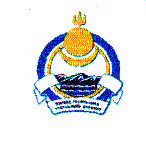 СОВЕТ ДЕПУТАТОВ МУНИЦИПАЛЬНОГО ОБРАЗОВАНИЯ СЕЛЬСКОЕ ПОСЕЛЕНИЕ «ГИЛЬБИРИНСКОЕ»ИВОЛГИНСКОГО РАЙОНА РЕСПУБЛИКИ БУРЯТИЯРешение № 42 «26 »  декабря  .                                                                                 у. Хурамша    О даче согласия на передачу  дорожного фонда местного значения муниципального образования сельское  поселение «Гильбиринское» в собственность муниципального образования «Иволгинский район»  1.Совет депутатов муниципального образования сельское поселение «Гильбиринское» решает:  передать в собственность дорожный фонд местного значения  из собственности  муниципального образования сельское  поселение «Гильбиринское» в собственность муниципального образования «Иволгинский район»2. Обнародовать настоящее решение на информационных стендах поселения.Глава муниципального образованиясельское поселение «Гильбиринское»                                                       Е.Д.БадмаевПриложение к решению Совета депутатовМО СП «Гильбиринское»от  «26» декабря 2014 г. №42  Перечень дорог местного значения по СП «Гильбиринское»№ п/пНаименование дорогПротяженность (км)I Подъезд от федеральной автомобильной дороги Улан-Удэ – Кяхта к ул. Хурамша, км 6+500 – км 7+600; км 8+700 – км 102,8 кмIIулус ХурамшаУлица Абидуева613 мУлица Гагарина950,0 мУлица Ербанова1000,0 мУлица Жамсаранова1940 мУлица Коммунистическая1844 мУлица Ленина2727,0Улица Школьная900,0 мIIIДорога от у. Хурамша к направлению ул. Баянгольской с.Кокорино1800 мIVДорога между у.Хурамша и с. Кокорино1216 мVсело КокориноУлица Баянгольская 600,0 мУлица Карла Маркса2800 мУлица Молодежная2100 мУлица Новая1350 мУлица С.Дашицыреновой 2560 мУлица Спортивная 2500 м.Улица Фридриха Энгельса 2300 мУлица А.Бадаева2500 мVIДорога между с.Кокорино и у.Гильбира2500 м.VIIулус ГильбираУлица Ганжурова 1000,0 мУлица Дамбаева1000,0 мVIIIДорога от  у.Хурамша  до оз.Карасиное6000мIXДорога от  у. Хурамша до мест. Олзон20000 мИТОГО :63000 м